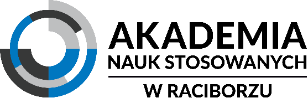 INSTRUKCJA BHP 
w sprawie Postępowania powypadkowego dotyczącego uczestników zajęćPrzy ustalaniu okoliczności i przyczyn wypadków pracowników Uczelni i uczestników zajęć, którym ulegli podczas zajęć dydaktycznych organizowanych przez Uczelnię lub na terenie Uczelni, stosuje się odpowiednio przepisy dotyczące ustalania okoliczności i przyczyn wypadków przy pracy.Pracownik Uczelni, osoba prowadząca zajęcia dydaktyczne, w trakcie których uczestnik zajęć uległ wypadkowi, zobowiązana jest do stosowania ustaleń Procedury badań powypadkowych, która stanowi Załącznik nr 1 do Zarządzenia nr 134 /2007 Rektora PWSZ w Raciborzu z dnia 23 listopada 2007 r. w sprawie procedury badań powypadkowych Zarządzenie z załącznikami: 1. Procedura; 2. Zawiadomienie o wypadku; 3. Zgłoszenie wypadku do PIP i Prokuratury Rejonowej. Dostępne na stronie internetowej Uczelni w zakładce BHP. Informacje o wystąpieniu wypadku w czasie zajęć dydaktycznych na terenie Uczelni należy zgłaszać:nr telefonu: 32 415 50 20,oraz adres poczty elektronicznej: bhp@akademiarac.edu.pl do zgłoszenia można wykorzystać druk zgłoszenia dostępny na stronie internetowej Uczelni  w zakładce BHP.REKTOR dr Paweł Strózik